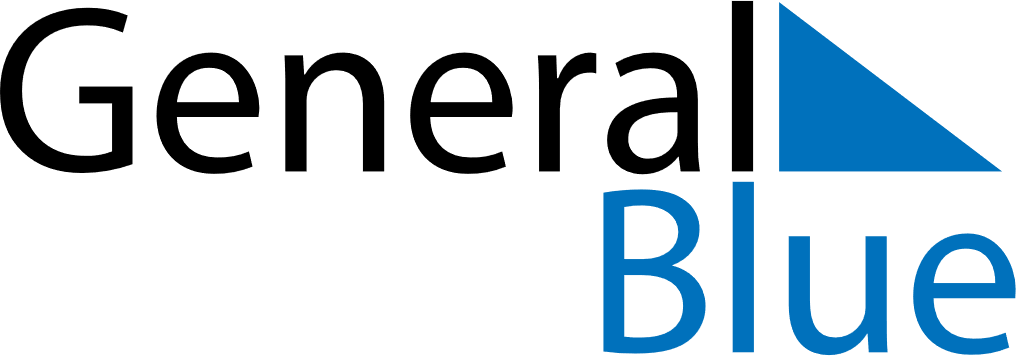 January 2022January 2022January 2022VenezuelaVenezuelaSUNMONTUEWEDTHUFRISAT1New Year’s Day2345678Epiphany9101112131415Teacher’s Day16171819202122232425262728293031